SingaporeSingaporeSingaporeSingaporeFebruary 2026February 2026February 2026February 2026MondayTuesdayWednesdayThursdayFridaySaturdaySunday12345678910111213141516171819202122Chinese New YearChinese New Year232425262728NOTES: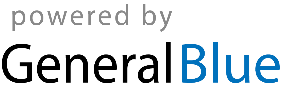 